Long Service Leave AuthorityStatement of Intent2020-21LONG SERVICE LEAVE AUTHORITY The Long Service Leave Authority is a Territory Authority established under the Long Service Leave (Portable Schemes) Act 2009.This Statement of Intent for 2020-21 has been prepared in accordance with Section 61 of the Financial Management Act 1996. The responsible Minister, Mr Mick Gentleman, was consulted during the preparation of the Statement of Intent.The Statement of Intent, which focuses on the 2020-21 Budget year, has been developed in the context of a four year forward planning horizon to be incorporated, as far as practicable, into the Long Service Leave Authority’s strategic and business planning processes.The Long Service Leave Authority’s 2020-21 Statement of Intent has been agreed between: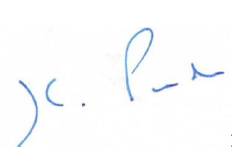 Howard PenderChairperson on behalf of the Governing BoardAndrew Barr MLATreasurerMick Gentleman MLAMinister for Industrial Relations and Workplace SafetyLong Service Leave Authority Purpose The Long Service Leave Authority (the Authority) was established under the Long Service Leave (Portable Schemes) Act 2009 (the Act) to administer portable long service leave benefit schemes for workers in the ACT engaged in the building and construction industry, contract cleaning industry, security industry and the community sector. The primary objectives of the Authority are to ensure that:the maximum number of eligible employers and their employees are registered with the Authority;long service leave payments to employees and contractors, and reimbursements to employers, are made in accordance with the Act;employers’ contribution levies are collected efficiently and effectively; andlong service leave funds are invested prudently, with the objective being to ensure a modest long-term surplus of assets over liabilities in matured schemes.Nature and scope of activitiesGeneral activitiesThe Authority engages in the following activities in order to achieve its stated objectives:undertake day-to-day operational activities, including collecting worker service credit information and levy contributions from employers, along with the processing and payment of all long service leave claims, in an accurate and timely manner;investment of employer contributions to ensure there are sufficient funds to meet all long service leave payments;undertake regular reviews of the Investment Plan, to keep pace with changing conditions;maintain a compliance program to ensure the maximum number of eligible employers and employees are registered in the schemes; andmonitor the operation of its database to ensure data integrity. Business Priorities in 2020-21The Authority will pursue the following priorities in 2020-21:closely review and monitor the appropriateness of the current Investment Plan and associated investment arrangements, including the strategic asset allocation;review and refine our business continuity processes and succession planning practices, incorporating any lessons learned from the COVID-19 experience;review and refine our corporate governance arrangements, particularly in relation to risk management practices, staff performance management and development processes and workplace health and safety, again with a particular emphasis on incorporating lessons learned from the COVID-19 experience;maintain sound working relationships with relevant stakeholder groups; increase community knowledge and understanding of the portable long service leave schemes, in particular employer obligations and worker entitlements; andfocus on data-driven decision making supported by the Authority’s performance metrics.RisksInvestment riskThe Authority is required to prudently invest long service leave employer contributions to ensure that there are sufficient assets to meet long service leave liabilities.  A key risk for the Authority is a reduction in the value of funds invested as a result of volatile market conditions. The Authority reviews its investment strategy regularly in light of market conditions. Information technology riskThe Authority is heavily dependent on its IT systems, therefore the continued functionality of the system, the integrity of data held and overall system security are significant risks. These risks are mitigated through regular penetration testing, system monitoring and daily database backups. The Authority has an IT disaster recovery plan that can restore full operational capability of the IT system within 24 hours, which is tested annually. In addition, system control and other IT related audits are regularly undertaken as part of the Authority’s internal audit program.Contribution Levy payment riskAn ongoing risk to the Authority is that eligible employers do not register, declare service for employees or pay the required contribution levy.  The Authority mitigates this risk by ensuring that its Compliance Team monitors the activity of covered industries in the Territory and liaises with workers, employers and their representative associations to ensure that all eligible employers and employees are registered. The Authority also works cooperatively with other ACT Government organisations to promote awareness of portable long service leave arrangements and obligations with mutual client groups.  Key performance indicators for 2020-21 to 2023-24Assessment of performance against 2019-20 objectivesEmployment profileThe Authority’s staff are officers of the ACT Public Service, employed under the Public Sector Management Act 1994. The Registrar is also the Chief Executive Officer (CEO) of the Authority and a non-voting member of the Authority’s Governing Board. The CEO is employed under a long-term executive contract from 2018 to 2023. All other staff are covered under the ACT Public Service enterprise agreement. Organisation formThe organisational structure of the Authority is provided at Attachment 1.Workplace Health and Safety (WH&S)The Authority ensures its operations and practices are in compliance with the Work Health and Safety Act 2011. In addition to providing ongoing training and updates on the Act to staff, the Authority liaises with the Injury Management and Safety Team within CMTEDD for advice on any WH&S issues.Over the 2020-21 Budget year, the Authority will continue to implement appropriate and effective work health and safety policies and procedures with the aim of providing ongoing support, preventing injuries to staff and reducing compensation costs where possible.Consultants and contractors The Authority engages external consultants or contractors from time to time in response to the Authority’s operational needs. The Authority is bound by the provisions of the Government Procurement Act 2001 and the Government Procurement Regulations 2007 when contracting for goods and services. The Authority also discloses its use of consultants and contractors in its annual report.Monitoring and reportingThe Long Service Leave Authority shall satisfy the requirements of the Chief Minister’s Annual Report Directions. The Long Service Leave Authority Annual Report will, amongst other things, report against the requirements of this Statement of Intent. The Authority is not funded by budget appropriation and its accounts are not consolidated into the whole of government budget.  Annual reportingAs part of preparations for end of year reporting, the Chief Minister, Treasury and Economic Development Directorate will advise the dates when the following documents are required at the Chief Minister, Treasury and Economic Development Directorate and at the Auditor-General's Office:Certified financial statements.Management discussion and analysis.A full and accurate set of audited financial records for the preceding financial year in the form requested.Financial arrangementsThe budgeted financial statements included in this Statement of Intent reflect the financial activities of the Authority.In 2020-21 the Authority is expecting to make an overall operating deficit of $2.018 million.  This consolidated result is aggregated from each administered scheme’s budgeted 2020-21 operating results below:Construction: operating deficit of $2.527 million;Cleaning: operating surplus of $0.017 million;Community: operating surplus of $0.346 million; andSecurity: operating surplus of $0.146 million.Financial statementsBudgeted financial statements for the 2020-21 Budget year, as well as forward estimates for the three financial years commencing 2021-22 appear below. These general purpose financial statements have been prepared in accordance with the ACT’s Model Financial Statements and include: Operating Statement;Balance Sheet;Statement of Changes in Equity;Cash Flow Statement;Notes to the Financial Statements as appropriate; andIndividual Scheme Financial Statements.Notes to the Financial StatementsSignificant variations are as follows:Operating StatementContributions received: the increase of $2.927 million in the 2019-20 audited outcome from the original budget was largely due to the growth of active workers registered across all four administered schemes being higher than anticipated.Gains (or losses) from remeasurement of assets and investment income (total investment return includes gains (or losses) and investment distribution income): the decrease of $13.430 million total investment losses and income in the 2019-20 audited outcome from the original budget was largely due to a return of -0.35% per annum concluded in 2019-20 compared to 6.0% per annum anticipated in the budget; andthe increase of $11.529 million of total investment gains and income in the 2020-21 budget from the 2019-20 audited outcome is mainly due to the long-term investment return of 4.5% per annum expected to be achieved in 2020-21 compared to -0.35% per annum resulted in 2019-20.Long service leave benefit expenses: the increase of $17.031 million in the 2019-20 audited outcome from the original budget was largely due to the decrease of discount rate from 6.0% to 4.5% and higher than expected accrued long service leave expenses as a result of the growth in the four administered schemes from the annual actuarial long service leave liability evaluation; andthe decrease of $12.984 million in the 2020-21 Budget from the 2019-20 audited outcome is due to revisions in the actuarial forecast for the present value of the long-term long service leave liability for the four administered schemes. Balance SheetCashthe increase of $5.632 million in the 2019-20 audited outcome from the original budget was mainly due to higher cash reserve maintained in anticipation of possible higher cash demands from long service leave claim applications as a result of adverse economic impact from COVID-19; andthe decrease of $1.681 million in the 2020-21 Budget from the 2019-20 audited outcome is due to a lower cash reserve required to be maintained as a result of a reduced demand for cash anticipated for long service leave claim payments.Investments: the decrease of $7.772 million in the 2019-20 audited outcome from the original budget was mainly due to the lower than expected investment return achieved in 2019-20 at -0.35% per annum as opposed to the expected investment return rate of 6.0% per annum in the budget; and the increase of $17.023 million in the 2020-21 Budget from the 2019-20 audited outcome is due to the anticipated 4.5% per annum long-term return to be achieved in 2020-21 (compared to a negative return of -0.35% in 2019-20) and additional investment and distribution.Current and non-current provision for long service leave benefit liabilities:  the increase of $29.961 million in the 2019-20 audited outcome from the original budget was mainly due to the reduction of discount rate from 6% per annum in the budget to 4.5% per annum applied in the 2019-20 long service leave liability estimate, and the growth in the four administered schemes as assessed in the annual actuarial evaluation; andThe increase of $17.686 million in the 2020-21 budget from the 2019-20 audited outcome is a result of the revised actuarial valuation, based on the projected number of workers, wage growth, and other actuarial demographic assumptions, for all administered schemes. The main growth is expected to come from the Building and Construction scheme ($9.388 million or 7.60 per cent) and the Community Sector scheme ($7.172 million or 13.32 per cent). Statement of Changes in Equity Variations in the statement are explained in the notes above.Statement of Cash Flow Variations in the statement are explained in the notes above.  It is worth noting that net cash flow from operating activities in the 2020-21 is estimated to be $8.826 million (or 263 per cent) higher than the 2019-20 audited outcome mainly due to cash distributions of the investment portfolio received in the first two quarters of 2020-21 for the Building and Construction and Contract Cleaning schemes, and lower long service leave payments expected to be paid in 2020-21 ($2.053 million or -11 per cent) as assessed by the actuary.Cash flow patterns of the four administered schemes vary in accordance with the phase of maturity of each scheme. For example, the Security scheme is operating cash flow positive for the out years because of a much later scheme commencement date (1 January 2013). The Community Sector scheme is also expected to be operating cash flow positive in the out years mainly due to an expected levy rate increase from 1 July 2021 and lower than anticipated long service leave claim applications received by eligible members. The Contract Cleaning scheme which has been long matured since it was established in 2000 is expected to be cash flow negative from its operating activities in the out years due to a planned levy reduction from 1 July 2021 with its cash flow shortfall to be supplemented by investment income. The Building and Construction scheme, established in 1981, is expected to be cash neutral from its operating activities mainly due to the expected growth in the Building and Construction industry in the ACT, offset by a moderate increase in the long service leave claim payments projected by the actuary.Individual Scheme Financial StatementsAttachment 1 - Organisational Chart for Long Service Leave AuthorityObjectiveMeasureTarget2020-21Target2021-22Target2022-23Target2023-24Ensure the maximum number of eligible employers and their employees are registered with the Authority.Percentage of employer registrations completed within 10 working days of receipt of a correctly completed and verified application form.100%100%100%100%Ensure the maximum number of eligible employers and their employees are registered with the Authority.Number of employers identified for registration as a result of the Authority’s compliance activities.95959595Ensure the maximum number of eligible employers and their employees are registered with the Authority.Percentage of missing service claims resolved within 28 business days.80%80%80%80%Ensure the maximum number of eligible employers and their employees are registered with the Authority.Contact registered employees who have not had service recorded for 2 years or more to check if they have been working in a covered industry.500500500500Annual statements made available to employees by 30 September.100%100%100%100%Ensure that employers’ contribution levies are collected efficiently and effectively.Percentage of employer returns and payments submitted by due date (five working days after the end of the month following the relevant quarter).80%80%80%80%Ensure that payments to employees and contractors are made in accordance with the Act.Percentage of payments completed within 10 working days of receipt of a correctly completed and verified claim form.93%95%98%98%Ensure that long service leave administered schemes’ funds are invested to ensure a long-term surplus of assets over liabilities.Annual net return for each administered scheme on funds under management is in accordance with the Investment Plan.2.5% above AWE averaged over five years for each scheme2.5% above AWE averaged over five years for each scheme2.5% above AWE averaged over five years for each scheme2.5% above AWE averaged over five years for each schemeEnsure each scheme has adequate assets to meet its liabilities.The ratio of total assets over total liabilities as at 30 June of the financial year for each administered scheme is maintained at least of the target.110%110%110%110%ObjectiveMeasurePlanned 2019-20Audited Outcome 2019-20Explanation of varianceEnsure the maximum number of eligible employers and their employees are registered with the Authority.Percentage of employer registrations completed within 10 working days of receipt of a correctly completed and verified application form.99%100%All applications were processed in the required time frame.Ensure the maximum number of eligible employers and their employees are registered with the Authority.Number of visits to employer sites or premises to ensure that all employees working in the covered industries are registered with the Authority.9063The lower than planned site and employer visits is due to the the Authority suspending all employer and site visits from March 2020 due to COVID-19. Ensure the maximum number of eligible employers and their employees are registered with the Authority.Contact registered employees who have not had service recorded for 2 years or more to check if they have been working in the industry.500502N/AEnsure the maximum number of eligible employers and their employees are registered with the Authority.Annual statements made available to employees by 30 September.100%100%N/AEnsure that employers’ contribution levies are collected efficiently and effectively.Percentage of employer returns and payments submitted by due date (five working days after the end of the month following the relevant quarter).80%85%Higher than targeted result is due to the Authority pro-actively engaging with employers on quarterly return cycle due dates and lodgement process.Ensure that payments to employees, contractors and reimbursements to employers are made in accordance with the Act.Percentage of payments completed within 10 working days of receipt of a correctly completed and verified claim form.90%100%All correctly completed claims were processed within 10 working days of receipt.Ensure that long service leave administered schemes’ funds are invested to ensure a long-term surplus of assets over liabilities.Annual net return for each administered scheme on funds under management in accordance with the Investment Plan.2.5% above AWE averaged over five years for each scheme (equivalent to the target of 4.88%).Construction: 6.4%Cleaning: 6.4%Community: 6.4%Security: 6.6%Despite a negative performance in 2019-20, solid market returns from 2015-16 to 2018-19 have resulted in the annualised average return above AWE exceeding target.Ensure each scheme has adequate assets to meet its liabilities.The ratio of total assets over total liabilities as at 30 June of the financial year for each administered scheme is maintained at least of the target.110%Construction: 106%Cleaning:170%Community:105%Security:115%A lower than expected investment return (-0.35%) and a reduction in long service leave discount rate from 6% to 4.5% in 2019-20 have largely resulted in lower than targeted assets over liability ratio for construction and community schemes.Long Service Leave Authority organisational profile at 30 June 2020
Long Service Leave Authority organisational profile at 30 June 2020
Long Service Leave Authority organisational profile at 30 June 2020
Long Service Leave Authority organisational profile at 30 June 2020
Long Service Leave Authority organisational profile at 30 June 2020
Long Service Leave Authority organisational profile at 30 June 2020
Long Service Leave Authority organisational profile at 30 June 2020
PositionPositionActual Outcomeas at 30/6/20Est. FTE 2020-21Years of Serviceas at 30/6/20Gender2019-20            M          FGender2019-20            M          FRegistrar & Chief Executive (SES 1.3)Registrar & Chief Executive (SES 1.3)115-1Chief Operations Officer (SOG B)Chief Operations Officer (SOG B)111.51-Chief Finance Officer (SOG B)Chief Finance Officer (SOG B)119-1Senior Operations Manager (SOG C)Senior Operations Manager (SOG C)11211-Compliance Manager (ASO 6)Compliance Manager (ASO 6)112-1Finance Manager(ASO 6)Finance Manager(ASO 6)112.5-1Customer Service Manager    (ASO 6)Customer Service Manager    (ASO 6)-1---Benefits Manager(ASO 6)Benefits Manager(ASO 6)1112-1Senior Benefits Officer (ASO 5)Senior Benefits Officer (ASO 5)226, 2-2Benefit Support Officer (ASO 4)Benefit Support Officer (ASO 4)0.60.67-0.6Client Services Team Leader (ASO 5)Client Services Team Leader (ASO 5)111.5-1Client Services Officer     (ASO 4)Client Services Officer     (ASO 4)334, 1, 0.512Compliance Officer     (ASO 5) 	Compliance Officer     (ASO 5) 	221.7, 0.52-Office Manager    (ASO 5) Office Manager    (ASO 5) 111.7-1Finance Officer   (ASO 4)Finance Officer   (ASO 4)-1---TotalTotal16.618.6         5      11.6Age of workforceFTE 2019-20   ActualFTE 2020-21 EstimateFTE 2020-21 EstimateUnder 35 years6.67.67.635 – 55 years91010Over 55 years111Long Service Leave Authority (Consolidated)Long Service Leave Authority (Consolidated)Long Service Leave Authority (Consolidated)Long Service Leave Authority (Consolidated)Long Service Leave Authority (Consolidated)Long Service Leave Authority (Consolidated)Long Service Leave Authority (Consolidated)Long Service Leave Authority (Consolidated)Operating StatementOperating StatementOperating StatementOperating StatementOperating StatementOperating StatementOperating StatementOperating Statement2019-202019-202020-212021-222022-232023-24Budget Audited OutcomeBudgetVarEstimateEstimate Estimate $’000$’000$’000%$’000$’000$’000Income22,865Contributions Received25,79226,009-30,42931,86733,2802,540Gains from Remeasurement of Assets0984#1,0561,1361,2149,206Investment Income7,9858,861119,51510,22310,927855Other8251,022241,0521,0831,30935,466Total Income34,60236,876742,05244,30946,730Expenses0Losses from Remeasurement of Assets9,6690-100000303Depreciation and Amortisation307299-3281204195686Supplies and Services870     1,104 27      1,364         1,271         1,245 30,807Long Service Leave Benefit47,87834,894-2743,26346,85550,2012,168Employee Expenses2,0982,303102,4062,4782,568244Other516294-4321320420834,208Total Expenses 61,33838,894-3747,52751,01254,4171,258Operating Result-26,736-2,01892-5,475-6,703-7,6871,258Total Comprehensive Income-26,736-2,01892-5,475-6,703-7,687Long Service Leave Authority (Consolidated)Long Service Leave Authority (Consolidated)Long Service Leave Authority (Consolidated)Long Service Leave Authority (Consolidated)Long Service Leave Authority (Consolidated)Long Service Leave Authority (Consolidated)Long Service Leave Authority (Consolidated)Long Service Leave Authority (Consolidated)Balance SheetBalance SheetBalance SheetBalance SheetBalance SheetBalance SheetBalance SheetBalance SheetBudgetAudited OutcomePlanned PlannedPlannedPlanned as at 30/6/2020as at 30/6/20as at 30/6/21Varas at 30/6/22as at 30/6/23as at 30/6/24$’000$’000 $’000       %$’000$’000$’000Current Assets1,956Cash Assets7,5885,907-223,7913,8583,6738,734Receivables10,33910,735412,03612,55313,26417Other017#171717200,596Investments 192,824209,8479229,467248,677267,878211,303Total Current Assets210,751226,5067245,311265,105284,832Non Current Assets2,102Property, Plant and Equipment      2,268         2,026 -11   1,815        1,609             1,417 558Intangibles435365-1629551412,660Total Non Current Assets2,7032,391-122,1101,6601,458213,963TOTAL ASSETS213,454228,8977247,421266,765286,290Current Liabilities944Payables8869123941974             1,000 0Lease Liability112107-4114120129136,462Provision for Long Service Leave Benefits 148,869172,95716189,896212,368238,875425Employee Benefits693571-18480496511137,831Total Current Liabilities150,560174,54716191,431213,958240,515Non Current Liabilities1,958Lease Liability1,9701,855-61,7411,6211,49225,355Provision for Long Service Leave Benefits 42,90936,507-1543,73747,37548,15624Employee Benefits3932-1831333627,337Total Non Current Liabilities44,91838,394-1945,50949,02949,684165,168TOTAL LIABILITIES195,478212,9418236,940262,987290,19948,795NET ASSETS17,97615,956-110,4813,778-3,909EQUITY48,795Accumulated Funds17,97615,956-1110,4813,778-3,90948,795TOTAL EQUITY17,97615,956-1110,4813,778-3,909Long Service Leave Authority (Consolidated)Long Service Leave Authority (Consolidated)Long Service Leave Authority (Consolidated)Long Service Leave Authority (Consolidated)Long Service Leave Authority (Consolidated)Long Service Leave Authority (Consolidated)Long Service Leave Authority (Consolidated)Long Service Leave Authority (Consolidated)Statement of Changes in EquityStatement of Changes in EquityStatement of Changes in EquityStatement of Changes in EquityStatement of Changes in EquityStatement of Changes in EquityStatement of Changes in EquityStatement of Changes in EquityBudgetAudited OutcomePlanned PlannedPlannedPlanned as at 30/6/20as at 30/6/20as at 30/6/21Varas at 30/6/22as at 30/6/23as at 30/6/24$’000$’000$’000%$’000$’000$’00047,537Opening Balance44,96417,974-6015,95610,4813,7780Net Effect of Change in Accounting Policy-25201000001,258Operating Result for the Period-26,736-2,01892-5,475-6,703-7,6871,258Total Comprehensive Income-26,736-2,01892-5,475-6,703-7,68748,795Closing Balance17,97615,956-1110,4813,778-3,909Long Service Leave Authority (Consolidated)Long Service Leave Authority (Consolidated)Long Service Leave Authority (Consolidated)Long Service Leave Authority (Consolidated)Long Service Leave Authority (Consolidated)Long Service Leave Authority (Consolidated)Long Service Leave Authority (Consolidated)Long Service Leave Authority (Consolidated)Cash Flow StatementCash Flow StatementCash Flow StatementCash Flow StatementCash Flow StatementCash Flow StatementCash Flow StatementCash Flow Statement2019-202019-202020-212021-222022-232023-24Budget Audited OutcomeBudget VarEstimate Estimate Estimate $’000$’000$’000%$’000$’000$’000CASH FLOWS FROM OPERATING ACTIVITIESReceipts22,424Contributions from Employers and Contractors24,94225,536229,21831,63432,7510Distribution from Investment Portfolios06,464#000767Other    1,095    1,057 -3     1,048      1,070      1,083 23,191Operating Receipts26,03733,0572730,26632,70433,834Payments19,267Payments of Long Service Leave Benefits19,24917,196-1119,09320,74622,9132,766Payment to Suppliers and Employees2,9593,417153,7183,6973,711101Other474263-4523523722022,134Operating Payments22,68220,876-823,04624,68026,8441,057NET CASH INFLOWS/(OUTFLOW) FROM OPERATING ACTIVITIES3,35512,1812637,2208,0246,990CASH FLOWS FROM INVESTING ACTIVITIESReceipts190Proceeds on Sale of Investments4,42020-100206300450190Investing Receipts4,42020-100206300450Payments5Purchases of Property, Plant and Equipment340-10000082Purchases of Intangibles475060001,108Purchases of Investments3,40013,7233049,4308,1427,5071,195Investing Payments3,48113,7732969,4308,1427,507-1,005NET CASH FLOWS FROM INVESTING ACTIVITIES939-13,753-1,565-9,224-7,842-7,057CASH FLOWS FROM FINANCING ACTIVITIESPayments101Repayment of Lease Liabilities - Principal1061093112115118101 Financing Payments 1061093112115118-101NET CASH (OUTFLOW) FROM FINANCING ACTIVITIES-106-109-3-112-115-11852NET INCREASE/(DECREASE) IN CASH HELD4,188-1,681-140-2,11667-1851,904CASH AT THE BEGINNING OF THE REPORTING PERIOD3,4007,5881235,9073,7913,8581,956CASH AT THE END OF THE REPORTING PERIOD7,5885,907-223,7913,8583,673Building and Construction Industry Long Service Leave SchemeBuilding and Construction Industry Long Service Leave SchemeBuilding and Construction Industry Long Service Leave SchemeBuilding and Construction Industry Long Service Leave SchemeBuilding and Construction Industry Long Service Leave SchemeBuilding and Construction Industry Long Service Leave SchemeBuilding and Construction Industry Long Service Leave SchemeBuilding and Construction Industry Long Service Leave SchemeOperating StatementOperating StatementOperating StatementOperating StatementOperating StatementOperating StatementOperating StatementOperating Statement2019-202019-202020-212021-222022-232023-24Budget Audited OutcomeBudgetVarEstimateEstimate Estimate $’000$’000$’000%$’000$’000$’000Income13,905Contributions Received14,90514,916-15,55116,18016,8201,610Gains from Remeasurement of Assets0620#647675702    6,019 Investment Income             5,040         5,575 11        5,828             6,077             6,320 753Other Revenue90092739549821,21022,287Total Income20,84522,038622,98023,91425,052Expenses0Losses from Remeasurement of Assets             6,302 0-100000232Depreciation and Amortisation235230-2216143143298Supplies and Services3583931062851047318,751Long Service Leave Benefit 29,30322,614-2325,21626,99328,886954Employee Expenses885          1,054 19        1,089         1,122             1,155 144Other341274-2019118018320,379Total Expenses 37,42424,565-3427,34028,94830,8401,908Operating Result-16,579-2,527-85-4,360-5,034-5,7881,908Total Comprehensive Income-16,579-2,527-85-4,360-5,034-5,788Building and Construction Industry Long Service Leave Scheme Building and Construction Industry Long Service Leave Scheme Building and Construction Industry Long Service Leave Scheme Building and Construction Industry Long Service Leave Scheme Building and Construction Industry Long Service Leave Scheme Building and Construction Industry Long Service Leave Scheme Building and Construction Industry Long Service Leave Scheme Building and Construction Industry Long Service Leave Scheme Building and Construction Industry Long Service Leave Scheme Balance SheetBalance SheetBalance SheetBalance SheetBalance SheetBalance SheetBalance SheetBalance SheetBalance SheetBudgetAudited OutcomePlanned PlannedPlannedPlanned as at 30/6/2020as at 30/6/20as at 30/6/21Varas at 30/6/22as at 30/6/23as at 30/6/24$’000$’000$’000%$’000$’000$’000Current Assets                 1,260 Cash Assets              4,504              3,583 -20              1,758              1,959              2,038 5,568Receivables6,2486,43536,5986,8267,29617Other017#171717129,930Investments121,349128,9316137,873145,325152,737136,775Total Current Assets132,101138,9665146,246154,127162,088Non Current Assets1,669Property, Plant and Equipment1,8341,661-91,5151,3701,230558Intangibles435365-1629551412,227Total Non Current Assets2,2692,026-111,8101,4211,271139,002TOTAL ASSETS134,370140,9925148,056155,548163,359Current Liabilities719Payables648667368770772895Lease Liability112107-411412012996,928Provision for Long Service Leave Benefits106,109107,3241110,816116,319123,710187Employee Benefits414282-3229029930897,929Total Current Liabilities107,283108,3801111,907117,445124,875Non Current Liabilities                 1,863 Lease Liability1,9701,855-61,7411,6211,49210,515Provision for Long Service Leave Benefits17,32325,4964733,50740,61546,91311Employee Benefits1710-4110101012,389Total Non Current Liabilities19,31027,3614235,25842,24648,415110,318TOTAL LIABILITIES126,593135,7417147,165159,691173,29028,684NET ASSETS7,7775,251-32891-4,143-9,931EQUITY28,684Accumulated Funds7,7775,251-32891-4,143-9,93128,684TOTAL EQUITY7,7775,251-32891-4,143-9,931Building and Construction Industry Long Service Leave SchemeBuilding and Construction Industry Long Service Leave SchemeBuilding and Construction Industry Long Service Leave SchemeBuilding and Construction Industry Long Service Leave SchemeBuilding and Construction Industry Long Service Leave SchemeBuilding and Construction Industry Long Service Leave SchemeBuilding and Construction Industry Long Service Leave SchemeBuilding and Construction Industry Long Service Leave SchemeStatement of Changes in EquityStatement of Changes in EquityStatement of Changes in EquityStatement of Changes in EquityStatement of Changes in EquityStatement of Changes in EquityStatement of Changes in EquityStatement of Changes in EquityBudgetAudited OutcomePlanned PlannedPlannedPlannedPlannedas at 30/6/20as at 30/6/20as at 30/6/21Varas at 30/6/22as at 30/6/23as at 30/6/24as at 30/6/24 $’000 $’000 $’000% $’000$’000$’000$’00026,776Opening Balance24,6097,778-685,251891-4,143-4,1430Net Effect of Change in Accounting Policy    -252010000001,908Operating Result for the Period-16,579-2,52785-4,360-5,034-5,788-5,7881,908Total Comprehensive Income-16,831-2,52785-4,360-5,034-5,788-5,78828,684Closing Balance7,7785,251-32891-4,143-9,931-9,931Building and Construction Industry Long Service Leave SchemeBuilding and Construction Industry Long Service Leave SchemeBuilding and Construction Industry Long Service Leave SchemeBuilding and Construction Industry Long Service Leave SchemeBuilding and Construction Industry Long Service Leave SchemeBuilding and Construction Industry Long Service Leave SchemeBuilding and Construction Industry Long Service Leave SchemeBuilding and Construction Industry Long Service Leave SchemeCash Flow StatementCash Flow StatementCash Flow StatementCash Flow StatementCash Flow StatementCash Flow StatementCash Flow StatementCash Flow Statement2019-202019-202020-212021-222022-232023-24BudgetAudited OutcomeBudget Var Estimate Estimate Estimate$’000$’000$’000%$’000$’000$’000CASH FLOWS FROM OPERATING ACTIVITIESReceipts13,650Contributions from Employers and Contractors         14,435     14,700 2     15,321     16,135       16,489 0Distribution from Investment Portfolio0      5,743 #000800Other                835            860 3            855            881            890 14,450Operating Receipts        15,270      21,303 40       16,176       17,016       17,379 Payments12,078Payments of Long Service Leave Benefits         14,223     13,226 -7      13,713       14,382       15,197 1,152Payment to Suppliers and Employees           1,242        1,442          16        1,679         1,587         1,581 121Other                209              59 -72              30              31              14 13,351Operating Payments         15,674      14,727 -6      15,422       16,000       16,792 1,099NET CASH FLOWS FROM OPERATING ACTIVITIES-404 6,576 1,728 754 1,016 587 CASH FLOWS FROM INVESTING ACTIVITIESReceipts0Proceeds on Sale of Investments3,600 0 -100 0 0 0 0Investing Receipts3,600 0 -100 0 0 0 Payments5Purchases of Property, Plant and Equipment29 0 -100 0 0 0 82Purchases of Intangibles47 50 6 0 0 0 653Purchase of Investments           1,000        7,338 634         2,467 700            390 740Investing Payments           1,076        7,388 587         2,467 700            390 -740NET CASH FLOWS FROM INVESTING ACTIVITY2,524 -7,388 -393 -2,467 -700 -390 CASH FLOWS FROM FINANCING ACTIVITIES Payments 101 Repayment of Lease Liabilities - Principal106 109 3 112 115 118 101 Financing Payments 106 109 3 112 115 118 -101 NET CASH FLOWS FROM FINANCING ACTIVITY -106 -109 -3 -112 -115 -118 258NET INCREASE/(DECREASE) IN CASH HELD2,014 -921 -146 -1,825 201 79 1,002CASH AT THE BEGINNING OF THE REPORTING PERIOD2,490 4,504 81 3,583 1,758 1,959 1,260CASH AT THE END OF THE REPORTING PERIOD           4,504        3,583 -20         1,758         1,959         2,038 Contract Cleaning Industry Long Service Leave SchemeContract Cleaning Industry Long Service Leave SchemeContract Cleaning Industry Long Service Leave SchemeContract Cleaning Industry Long Service Leave SchemeContract Cleaning Industry Long Service Leave SchemeContract Cleaning Industry Long Service Leave SchemeContract Cleaning Industry Long Service Leave SchemeContract Cleaning Industry Long Service Leave SchemeOperating StatementOperating StatementOperating StatementOperating StatementOperating StatementOperating StatementOperating StatementOperating Statement2019-202019-202020-212021-222022-232023-24Budget Audited OutcomeBudgetVarEstimateEstimate Estimate $’000$’000$’000%$’000$’000$’000Income1,126Contributions Received1,3161,32611,2361,2821,318161Gains from Investments072#757779733Investment Income623649467269371117Other910119992,037Total Income1,9482,05761,9922,0612,117Expenses0Losses from Remeasurement of Assets7580-1000001,675Long Service Leave Benefit2,0761,674-192,1632,3012,435217Employee Expenses 209215325326126976Supplies and Services139146515316116920Other45257881,988Total Expenses3,1862,040-362,5762,7312,88149Operating Result-1,23817101-584-670-76449Total Comprehensive Income-1,23817101-584-670-764Contract Cleaning Industry Long Service Leave SchemeContract Cleaning Industry Long Service Leave SchemeContract Cleaning Industry Long Service Leave SchemeContract Cleaning Industry Long Service Leave SchemeContract Cleaning Industry Long Service Leave SchemeContract Cleaning Industry Long Service Leave SchemeContract Cleaning Industry Long Service Leave SchemeContract Cleaning Industry Long Service Leave SchemeBalance SheetBalance SheetBalance SheetBalance SheetBalance SheetBalance SheetBalance SheetBalance SheetBudgetAudited OutcomePlanned PlannedPlannedPlanned as at 30/6/2020as at 30/6/20as at 30/6/21Varas at 30/6/22as at 30/6/23as at 30/6/24$’000$’000$’000%$’000$’000$’000Current Assets53Cash Assets330251-24156121123488Receivables611645665366764915,496Investments 15,22015,932516,47816,94817,28816,037Total Current Assets16,16116,828417,28717,73618,06016,037TOTAL ASSETS16,16116,828417,28717,73618,060Current Liabilities76Payables454744955568,554Provision for Long Service Leave Benefits7,9929,3391710,12611,49413,19343Employee Benefits737536870728,673Total Current Liabilities8,1109,4611710,24311,61913,321Non Current Liabilities319Provision for Long Service Leave Benefits1,379679-51942684692Employee Benefits44-234321Total Non Current Liabilities1,383683-51944687738,994TOTAL LIABILITIES9,49310,144711,18712,30613,3947,043NET ASSETS6,6686,684-6,1005,4304,666EQUITY7,043Accumulated Funds6,6686,684-6,1005,4304,6667,043TOTAL EQUITY6,6686,684-6,1005,4304,666Contract Cleaning Industry Long Service Leave SchemeContract Cleaning Industry Long Service Leave SchemeContract Cleaning Industry Long Service Leave SchemeContract Cleaning Industry Long Service Leave SchemeContract Cleaning Industry Long Service Leave SchemeContract Cleaning Industry Long Service Leave SchemeContract Cleaning Industry Long Service Leave SchemeContract Cleaning Industry Long Service Leave SchemeStatement of Changes in EquityStatement of Changes in EquityStatement of Changes in EquityStatement of Changes in EquityStatement of Changes in EquityStatement of Changes in EquityStatement of Changes in EquityStatement of Changes in EquityBudgetAudited OutcomePlanned PlannedPlannedPlannedas at 30/6/2020as at 30/6/20as at 30/6/21Varas at 30/6/22as at 30/6/23as at 30/6/24 $’000 $’000 $’000% $’000$’000$’0006,994Opening Balance7,9056,667-166,6846,1005,430Accumulated Funds49Operating Result for the Period-1,23817101-584-670-76449Total Comprehensive Income-1,23817101-584-670-7647,043Closing Balance6,6676,684-6,1005,4304,666Contract Cleaning Industry Long Service Leave SchemeContract Cleaning Industry Long Service Leave SchemeContract Cleaning Industry Long Service Leave SchemeContract Cleaning Industry Long Service Leave SchemeContract Cleaning Industry Long Service Leave SchemeContract Cleaning Industry Long Service Leave SchemeContract Cleaning Industry Long Service Leave SchemeContract Cleaning Industry Long Service Leave SchemeCash Flow StatementCash Flow StatementCash Flow StatementCash Flow StatementCash Flow StatementCash Flow StatementCash Flow StatementCash Flow Statement2019-202019-202020-212021-222022-232023-24BudgetAudited OutcomeBudget Var Estimate Estimate Estimate$’000$’000$’000%$’000$’000$’000CASH FLOWS FROM OPERATING ACTIVITIESReceipts1,121Contributions from Employers and Contractors1,2461,26921,2181,2781,2950Distribution from Investment Portfolio0721#00014Other 434424041421,135Operating Receipts1,2892,034581,2581,3191,337Payments1,073Payments of Long Service Leave Benefits1,0271,025-1,1131,1911,351292Payment to Suppliers and Employees295385314064223920Other 373834041421,365Operating Payments1,3591,44871,5591,6541,785-230NET CASH FLOWS FROM OPERATING ACTIVITIES-70586937-301-335-448CASH FLOWS FROM INVESTING ACTIVITIESReceipts190Proceeds on Sale of Investments42020-95206300450190Investing Receipts42020-95206300450Payments0Purchases of Investments1006855850000Investing Payments100685585000190NET CASH FLOWS FROM INVESTING ACTIVITIES320-665-308206300450-40NET INCREASE/(DECREASE) IN CASH HELD250-79-132-95-35293CASH AT THE BEGINNING OF THE REPORTING PERIOD8033031325115612153CASH AT THE END OF THE REPORTING PERIOD330251-24156121123Community Sector Long Service Leave SchemeCommunity Sector Long Service Leave SchemeCommunity Sector Long Service Leave SchemeCommunity Sector Long Service Leave SchemeCommunity Sector Long Service Leave SchemeCommunity Sector Long Service Leave SchemeCommunity Sector Long Service Leave SchemeCommunity Sector Long Service Leave SchemeOperating StatementOperating StatementOperating StatementOperating StatementOperating StatementOperating StatementOperating StatementOperating Statement2019-202019-202020-212021-222022-232023-24Budget Audited OutcomeBudgetVarEstimateEstimate Estimate $’000$’000$’000%$’000$’000$’000Income7,068Contributions Received8,7228,944312,79113,53014,241690Gains from Remeasurement of Assets0         265 #30435139880Other Revenue8580-68386882,217Investment Income2,0952,38914     2,742      3,157      3,578 10,055Total Income10,90211,678715,92017,12418,305Expenses0Losses from Remeasurement of Assets23390-10000071Depreciation and Amortisation7269-4656152269Supplies and Services47248635005155309,376Long Service Leave Benefits15,3429,836-3614,58316,15317,366889Employee Expenses8999263953981101066Other Expenses17115-9115161710,671Total Expenses 19,29511,332-4116,11617,72618,975-616Operating Result-8,393346104-196-602-670-616Total Comprehensive Income-8,393346104-196-602-670Community Sector Long Service Leave Scheme Community Sector Long Service Leave Scheme Community Sector Long Service Leave Scheme Community Sector Long Service Leave Scheme Community Sector Long Service Leave Scheme Community Sector Long Service Leave Scheme Community Sector Long Service Leave Scheme Community Sector Long Service Leave Scheme Community Sector Long Service Leave Scheme Balance SheetBalance SheetBalance SheetBalance SheetBalance SheetBalance SheetBalance SheetBalance SheetBalance SheetBudgetAudited OutcomePlanned PlannedPlannedPlanned as at 30/6/2020as at 30/6/20as at 30/6/21Varas at 30/6/22as at 30/6/23as at 30/6/24$’000$’000$’000%$’000$’000$’000Current Assets541Cash Assets2,4821,932-221,7301,6771,4172,427Receivables3,1613,35564,4714,7354,98749,834Investments50,91058,8641668,43079,13890,11452,802Total Current Assets56,55364,1511374,63185,55096,518Non Current Assets433Property, Plant and Equipment434365-16300239187433Total Non Current Assets434365-1630023918753,235TOTAL ASSETS56,98764,5161374,93185,78996,705Current Liabilities146Payables189194320020621028,049Provision for Long Service Leave Benefits32,18152,2146264,01678,54794,748174Employee Benefits196202310811111428,369Total Current Liabilities32,56652,6106264,32478,86495,072Non Current Liabilities12,955Provision for Long Service Leave Benefits 21,6688,807-597,7044,623010Employee Benefits1616-16171812,965Total Non Current Liabilities21,6848,823-597,7204,6401841,334TOTAL LIABILITIES54,25061,4331372,04483,50495,09011,901NET ASSETS2,7373,083132,8872,2851,615EQUITY11,901Accumulated Funds2,7373,083132,8872,2851,61511,901TOTAL EQUITY2,7373,083132,8872,2851,615Community Sector Long Service Leave SchemeCommunity Sector Long Service Leave SchemeCommunity Sector Long Service Leave SchemeCommunity Sector Long Service Leave SchemeCommunity Sector Long Service Leave SchemeCommunity Sector Long Service Leave SchemeCommunity Sector Long Service Leave SchemeCommunity Sector Long Service Leave SchemeStatement of Changes in EquityStatement of Changes in EquityStatement of Changes in EquityStatement of Changes in EquityStatement of Changes in EquityStatement of Changes in EquityStatement of Changes in EquityStatement of Changes in EquityBudgetAudited OutcomePlanned PlannedPlannedPlannedas at 30/6/2020as at 30/6/20as at 30/6/21Varas at 30/6/22as at 30/6/23as at 30/6/24 $’000 $’000 $’000% $’000$’000$’00012,517Opening Balance11,1302,737-753,0832,8872,285-616Operating Result for the Period -8,393346104-196-602-670-616Total Comprehensive Income-8,393346104-196-602-67011,901Closing Balance2,7373,083132,8872,2851,615Community Sector Long Service Leave SchemeCommunity Sector Long Service Leave SchemeCommunity Sector Long Service Leave SchemeCommunity Sector Long Service Leave SchemeCommunity Sector Long Service Leave SchemeCommunity Sector Long Service Leave SchemeCommunity Sector Long Service Leave SchemeCommunity Sector Long Service Leave SchemeCash Flow StatementCash Flow StatementCash Flow StatementCash Flow StatementCash Flow StatementCash Flow StatementCash Flow StatementCash Flow Statement2019-202019-202020-212021-222022-232023-24BudgetAudited OutcomeBudget Var Estimate Estimate Estimate$’000$’000$’000%$’000$’000$’000CASH FLOWS FROM OPERATING ACTIVITIESReceipts6,910Contributions from Employers and contractors8,4178,721411,82913,34414,06269Other215151-301501451476,979Operating Receipts8,6328,872311,97913,48914,209Payments5,713Payments of LSL Benefits              3,825      2,664 -303,8844,7035,788    1,158 Payment to Suppliers and Employees              1,272      1,412 11     1,453      1,496       1,540 0Other204146-281441431416,871Operating Payments5,3014,222-205,4816,3427,469108NET CASH FLOWS FROM OPERATING ACTIVITIES3,3314,650406,4987,1476,740CASH FLOWS FROM INVESTING ACTIVITIESReceipts0Proceeds on Sale of Investments4000-1000000Investing Receipts4000-100000Payments0Purchases of Property, Plant and Equipment50-100000255Purchases of Investments2,0005,2001606,7007,2007,000255Investing Payments2,0055,2001596,7007,2007,000-255NET CASH FLOWS FROM INVESTING ACTIVITIES-1,605-5,200-224-6,700-7,200-7,000-147NET INCREASE/(DECREASE) IN CASH HELD1,726-550-132-202-53-260688CASH AT THE BEGINNING OF THE REPORTING PERIOD7562,4822281,9321,7301,677541CASH AT THE END OF REPORTING PERIOD2,4821,932-221,7301,6771,417Security Industry Long Service Leave SchemeSecurity Industry Long Service Leave SchemeSecurity Industry Long Service Leave SchemeSecurity Industry Long Service Leave SchemeSecurity Industry Long Service Leave SchemeSecurity Industry Long Service Leave SchemeSecurity Industry Long Service Leave SchemeSecurity Industry Long Service Leave SchemeOperating StatementOperating StatementOperating StatementOperating StatementOperating StatementOperating StatementOperating StatementOperating Statement2019-202019-202020-212021-222022-232023-24Budget Audited OutcomeBudgetVarEstimateEstimate Estimate $’000$’000$’000%$’000$’000$’000Income766Contributions Received             849          823 -3         851          875          901 79Gains from Remeasurement of Assets0            27  #             30             33             35 237Investment Income             227          248        9         273         296          318 5Other Revenue                 5              5         -                 6               6               2 1,087Total Income          1,081      1,103        2       1,160       1,210       1,256 Expenses0Losses from Remeasurement of Assets           270             -   -100               -                  -                  -   1,005Long Service Leave Benefit         1,157          770 -33     1,301       1,408       1,514 108Employee Expenses             105          108        3         111          114          134 43Supplies and Services               75            79        5            83            85            73 14Other                 -               -    -                -                  -                  -   1,170Total Expenses           1,607          957 -40      1,495       1,607       1,721 -83Operating Result-526          146 128-335 -397 -465-83Total Comprehensive Income-526          146 128-335-397-465Security Industry Long Service Leave Scheme Security Industry Long Service Leave Scheme Security Industry Long Service Leave Scheme Security Industry Long Service Leave Scheme Security Industry Long Service Leave Scheme Security Industry Long Service Leave Scheme Security Industry Long Service Leave Scheme Security Industry Long Service Leave Scheme Balance SheetBalance SheetBalance SheetBalance SheetBalance SheetBalance SheetBalance SheetBalance SheetBudgetAudited OutcomePlanned PlannedPlannedPlanned as at 30/6/2020as at 30/6/20as at 30/6/21Varas at 30/6/22as at 30/6/23as at 30/6/24$’000$’000$’000%$’000$’000$’000Current Assets102Cash Assets                 272                  141 -48                 147                  101                    95 251Receivables                  319                  300 -6                 314                   325                   332 5,336Investments               5,345               6,120   14               6,686               7,266               7,739 5,689Total Current Assets               5,936               6,561   11               7,147               7,692               8,166 5,689TOTAL ASSETS               5,936               6,561   11               7,147               7,692               8,166 Current Liabilities3Payables4 4     -   5                       6                        6 2,931Provision for Long Service Benefits2,587 4,080   58 4,938               6,008               7,224 21Employee Benefits                     10                    12   20                    14                    16                    17 2,955Total Current Liabilities              2,601               4,096   57               4,957                6,030                7,247 Non Current Liabilities1,566Provision for Long Service Leave Benefits               2,539               1,525 -40               1,584                1,453                1,174 1Employee Benefits                       2                        2      -                          3                        3                        4                    1,567 Total Non Current Liabilities               2,541               1,527 -40              1,587               1,456                1,178                    4,522 TOTAL LIABILITIES               5,142               5,623      9               6,544              7,486                8,425                    1,167 NET ASSETS                 794                  938   18                  603                  206 -259EQUITY                   1,167 Accumulated Funds                  794                   938   18                   603                   206 -259                   1,167 TOTAL EQUITY                  794                   938   18                   603                   206 -259Security Industry Long Service Leave SchemeSecurity Industry Long Service Leave SchemeSecurity Industry Long Service Leave SchemeSecurity Industry Long Service Leave SchemeSecurity Industry Long Service Leave SchemeSecurity Industry Long Service Leave SchemeSecurity Industry Long Service Leave SchemeSecurity Industry Long Service Leave SchemeStatement of Changes in EquityStatement of Changes in EquityStatement of Changes in EquityStatement of Changes in EquityStatement of Changes in EquityStatement of Changes in EquityStatement of Changes in EquityStatement of Changes in EquityBudgetAudited OutcomePlanned PlannedPlannedPlannedas at 30/6/2020as at 30/6/20as at 30/6/21Varas at 30/6/22as at 30/6/23as at 30/6/24 $’000 $’000 $’000% $’000$’000$’000                  1,250 Opening Balance                  1,318                     792 -40                     938                     603                     206 -83Operating Result for the Period-526                     146 128-335-397-465-83Total Comprehensive Income-526                     146 128-335-397-465                  1,167 Closing Balance                    792                     938   18                   603                     206 -259Security Industry Long Service Leave SchemeSecurity Industry Long Service Leave SchemeSecurity Industry Long Service Leave SchemeSecurity Industry Long Service Leave SchemeSecurity Industry Long Service Leave SchemeSecurity Industry Long Service Leave SchemeSecurity Industry Long Service Leave SchemeSecurity Industry Long Service Leave SchemeCash Flow StatementCash Flow StatementCash Flow StatementCash Flow StatementCash Flow StatementCash Flow StatementCash Flow StatementCash Flow Statement2019-202019-202020-212021-222022-232023-24BudgetAudited OutcomeBudget Var Estimate Estimate Estimate$’000$’000$’000%$’000$’000$’000CASH FLOWS FROM OPERATING ACTIVITIESReceipts743Contributions from Employers and contractors             844          846 0        850          877          905 5Other                 2              2        -                3               3               4 748Operating Receipts             846          848 0        853          880          909 Payments403Payments of Long Service Leave Benefits             174          281     61          383          470          577 164Payment to Suppliers and Employees             150          178     19         180          192          198 0Other               24            20 -17           21            22            23 567Operating Payments             348          479     38          584         684          798 181NET CASH FLOWS FROM OPERATING ACTIVITIES             498          369 -26        269          196          111 CASH FLOWS FROM INVESTING ACTIVITIESReceipts0Proceeds on Sale of Investments0 0   -  0 0 0 0Investing Receipts0 0   -  0 0 0 Payments200Purchases of Investments             300          500 67          263          242          117 200Investing Payments             300          500     67          263          242          117 -200NET CASH FLOWS FROM INVESTING ACTIVITIES -300 -500 -67 -263 -242 -117 -19NET INCREASE/(DECREASE) IN CASH HELD198 -131 -1666 -46 -6 121CASH AT THE BEGINNING OF THE REPORTING PERIOD               74          272 268        141          147          101 102CASH AT THE END OF REPORTINGN PERIOD             272          141 -48         147          101            95 